01.11.2017 г.Харина Татьяна Михайловна, учитель МБОУ «Октябрьская СОШ №2», руководитель апробационной площадки на базе ОО.Сценарий практикума для педагогов«Основы деловой коммуникации»Ход практикумаСообщение темы апробационной деятельности ОО.Тема апробационной деятельности ОО «Формирование и оценка коммуникативных УУД в основной школе»В контексте ФГОС ООО площадка работает над формированием и оценкой метапредметного результата «Умение осознанно использовать речевые средства в соответствии с задачей коммуникации для выражения своих чувств, мыслей и потребностей».Мотивация.Задание: Прочитайте справочный материал и ответьте на вопросы.Вопросы для обсуждения:В каких коммуникативных ситуациях в школе и вне школы подростку может понадобиться это умение?(По ходу обсуждения составляется список на доске).На какие две группы можно было бы разделить ситуации из этого списка? (Повседневное общение и деловое общение)В каких ситуациях подростку сложнее выбирать речевые средства для достижения необходимого результата?Вывод:  Для подростков проблема спланировать и организовать деловую коммуникацию с незнакомыми взрослыми.Целеполагание.Формулируем цели и задачи практикума:Цель: формирование представления об основах деловой коммуникации Задачи: разграничить понятия повседневной и деловой коммуникации;определить условия, необходимые для успешной деловой коммуникации;составить актуальный для подростков перечень ситуаций деловой коммуникации; наметить пути использования полученной информации в педагогической практике.    Задание по разграничению понятий повседневной и деловой коммуникацииЧитаем определение:Задание: Распределите признаки коммуникации в соответствии с её типом(Участники работают в парах. Каждой паре выдана пустая таблица и карточки с отличительными признаками. Необходимо разместить (наклеить) каждую карточку в соответствующую колонку).Отличие деловых коммуникаций от повседневныхВывод:Для деловых коммуникаций характерны следующие признаки:деловые коммуникации строго целенаправленны;регламентированы	нормативными	документами	(положениями, приказами, уставами, распоряжениями и т.д.);носят функционально-ролевой характер, обусловленный необходимостью соблюдения этикета, церемоний, принятых процедур;иерархичны,	что	отражается	в	необходимости	соблюдения субординации в отношениях между начальником и подчиненными;реализуются	в	определенных	формах	общения;	связаны	с использованием профессиональной лексики;атрибутивны, т.е. общение происходит в специальных помещениях, с соответствующей средой, мебелью, оргтехникой, освещением и пр.Задание на определение условий успешной деловой коммуникации.Задание: ознакомьтесь с качествами эффективной деловой речи, составьте на их основе рейтинг, начиная  с самого значимого, на ваш взгляд, качества.(Участники работают в парах)Обсуждение: Назовите качества, которые в вашем рейтинге заняли 3 первые позиции. Аргументируйте свой выбор.(По ходу обсуждения на доску выписываются качества, занявшие в рейтинге каждой пары первую позицию. Делается вывод.(Проводится тест «Родитель-взрослый-ребенок» - см.Приложение)Составление перечня актуальных для подростковситуаций деловой коммуникацииЗадание: Заполните таблицу примерами. Можно использовать примеры из составленного в начале занятия списка.(Участники работают в парах, выбрав для заполнения одну строку таблицы – предположительно, те классы, в которых педагоги работают.  Озвучивают результаты).Пути формирования навыков деловой коммуникации в педагогической практикеВопрос: Где и как в  образовательной деятельности педагоги могли бы создать условия для формирования у учащихся умений, необходимых для использования в данных ситуациях?Отвечая, на вопрос зафиксируйте свой ответ в таблице.8.Подведение итогов практикума.На основе представленного в ходе практикума материала, авторской группой была разработана программа апробационной деятельности по формированию и оценке навыков деловой коммуникации в основной школеКонкретизированный результат для 7 класса: 2017 год - умение создавать в письменной форме план процедуры деловой коммуникации со взрослыми в соответствии с коммуникативной задачей.2018 год - умение создавать в письменной форме деловой документ  в соответствии с коммуникативной задачей.Конкретизированный результат для 8 класса2017 год– умение вступать в деловую коммуникацию со взрослыми в соответствии с коммуникативной задачей 2018 год – умение самостоятельно организовывать процедуру деловой коммуникации со взрослыми в соответствии с коммуникативной задачей.Литература1.Сосновская А. М. Деловая коммуникация и переговоры. – Санкт-Петербург,20112.  Лекции «Деловые коммуникации» http://edu.usfeu.ru/ПриложениеТест «Родитель — Взрослый — Ребенок»Оцените следующие утверждения в баллах от 0 («это утверждение не про меня») до 5 («это утверждение характеризует мое поведение в высшей степени»):Мне порой не хватает выдержки.Если мои желания мешают мне, то я умею их подавлять.Родители, как более зрелые люди, должны устраивать семей- ную жизнь своих детей.Я иногда преувеличиваю свою роль в каких-либо событиях.Меня провести нелегко.Мне бы понравилось быть воспитателем.Бывает, мне хочется подурачится, как маленькому.Думаю, что я правильно понимаю все происходящие события.Каждый должен выполнять свой долг.Нередко я поступаю не как надо, а как хочется.Принимая решение, я стараюсь продумать его последствия.Младшее поколение должно учиться у старшего, как ему сле- дует жить.Я, как и многие люди, бываю обидчив.Мне удается видеть в людях больше, чем они говорят о себе.Дети должны, безусловно, следовать указаниям родителей.Я — увлекающийся человек.Мой основной критерий оценки человека — объективность.Мои взгляды непоколебимы.Бывает, что я не уступаю в споре лишь потому, что не хочу уступать.Правила оправданы лишь до тех пор, пока они полезны.Люди должны соблюдать правила независимо от обстоятельств.Подсчитайте отдельно сумму баллов по строкам таблицы:Подсчитайте отдельно сумму баллов по строкам таблицы:1, 4, 7, 10, 13, 16, 19 — «Д» (Дитя);2, 5, 8, 11, 14, 17, 20 — «В» (Взрослый);3, 6, 9, 12, 15, 18, 21 — «Р» (Родитель).Расположите соответствующие символы в порядке убывания веса. Если получилась формула «ВДР», то вы обладаете развитым чувством ответственности, в меру импульсивны, непосредственны и не склонны к назиданиям и поучениям. Эти качества помогут вам в любом деле, связанном с общением, коллективным трудом, творчеством.Если на первом месте стоит «Р», то вас характеризуют категоричность и самоуверенность, которые противопоказаны, всем, кто в основном имеет дело с людьми.«Д» во главе формулы — вполне приемлемый вариант для научной работы. Эйнштейн, например, однажды шутливо объяснил при- чины своих научных успехов тем, что он развивался медленно и над многими вопросами задумывался лишь тогда, когда люди обычно перестают о них думать. Но детская непосредственность хороша до определенных пределов. Если она начинает мешать делу, то, значит, пора взять свои эмоции под контроль.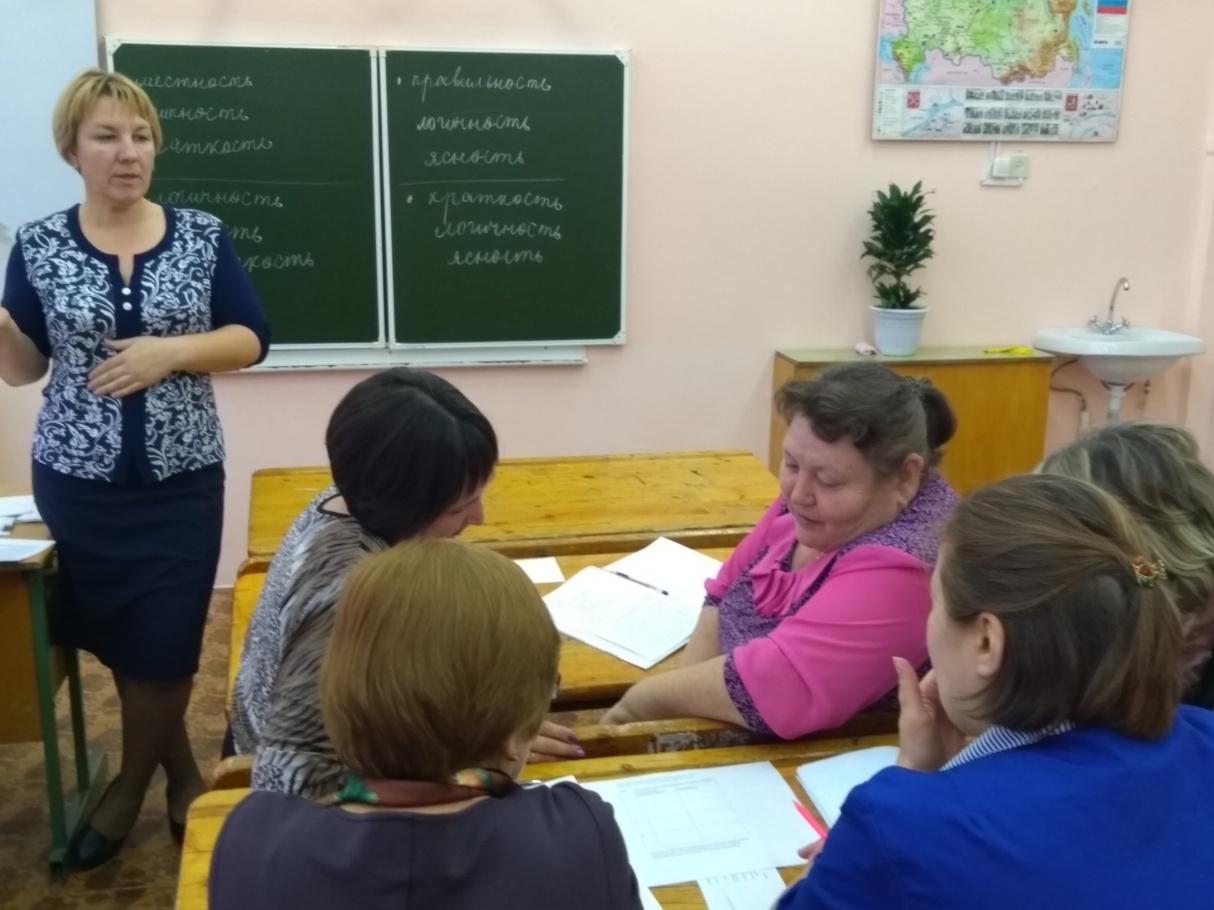 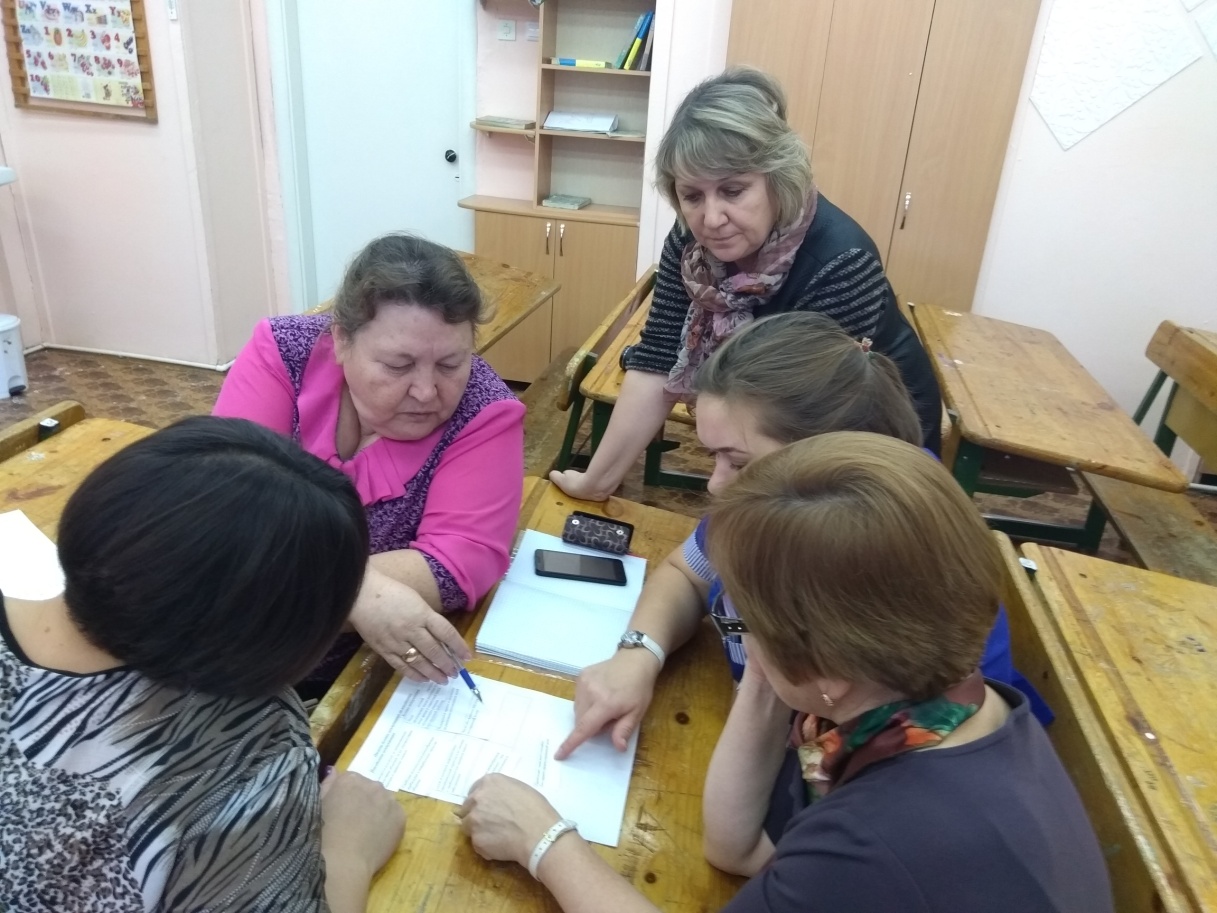 Коммуникация – это обмен информацией между людьми, посредством использования общей системы символов (знаков). Слово	коммуникации происходит от	латинского	“communis”,	что означает «общество», «община», «общий»    и родственно таким словам, как «коммуна», «коммунальный». Коммуникация или общение – это процесс достижения общего понимания. В психологии коммуникация  определяется как взаимодействие двух или более людей, состоящее в обмене между ними информацией познавательного или аффективно-оценочного характера.Деловая коммуникация - вид общения, который является нормативно одобренным, жестко регламентированным и функционирует в какой-либо социальной сфере для решения определенных задач. В конкретной профессиональной области деловое общение имеет свою специфику и называется по-разному: профессиональным, служебным, должностным, уставным.Повседневные коммуникацииДеловые коммуникацииПроисходят, чаще всего стихийно,без заранее сформулированной целиПланируются заранее и направленына реализацию поставленных целейОтличаются	большим разнообразием	обсуждаемых	тем(личные, социальные, политические и др.)Число обсуждаемых тем ограничено поставленной цельюСвободно	используются разнообразные вербальные и невербальные средства общенияПроводится	контроль	за применяемыми		средствами общения, за их соответствиемнормам и правилам этикетаНосят в основном информативно- эмоциональный характер и не связаны с  необходимостью принятия какого-либо решенияНосят	деловой	характер, предполагают анализ различных позиций, точек зрения и совместный поиск оптимального решенияпоставленной проблемыЭффективная	речь	делового	человека должна	иметь	следующие  характеристики:Правильность – соответствие речи литературной норме.Содержательность – насыщенность фактами, наблюдениями, переживаниями.Логичность – последовательность, четкость построения речи в соответствии с законами логики.Выразительность – умение ярко, образно передавать мысль, воздействуя на людей интонациями, настроением рассказа, построением фраз.Богатство – разнообразие используемых языковых средств.Доходчивость – понятность и доступность сообщения.Ясность – умение так выразить собственную мысль, чтобы она была понятна и доступна тем, к кому обращена.Уместность - соответствие языковых средств условиям разговора и индивидуальным особенностям собеседников. Краткость – изложение сути вопроса без многословияклассАктуальные для данного возраста ситуации деловой коммуникацииАктуальные для данного возраста ситуации деловой коммуникацииклассписьменная формаустная форма5678Урочная деятельностьВнеурочная деятельностьЛист рефлексииПредмет_______________  Классы__________________Для моих учеников наиболее актуально_________________________________Из предложенных на занятии заданий можно предложить детям _____________________________________________________________________В своей профессиональной деятельности я попробую ________________________________________________________________Формировать навыки делового общения я планирую совместно с __________________________________________________________________147101316192581114172036912151821